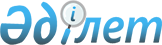 2014 жылғы 3 тоқсанға арналған кедейлік шегін анықтау туралы
					
			Күшін жойған
			
			
		
					Қазақстан Республикасы Еңбек және халықты әлеуметтік қорғау министрінің 2014 жылғы 17 маусымдағы № 267-ө бұйрығы. Қазақстан Республикасының Әділет министрлігінде 2014 жылы 26 маусымда № 9539 тіркелді. Күші жойылды - Қазақстан Республикасы Денсаулық сақтау және әлеуметтік даму министрінің 2014 жылғы 11 қыркүйектегі № 73 бұйрығымен

      Ескерту. Күші жойылды - ҚР Денсаулық сақтау және әлеуметтік даму министрінің 11.09.2014 № 73 бұйрығымен (алғашқы ресми жарияланған күнінен бастап қолданысқа енгізіледі).      Қазақстан Республикасы Үкіметінің 2000 жылғы 8 сәуірдегі № 537 қаулысымен бекітілген Кедейлік шегін анықтау тәртібінің 4-тармағына сәйкес атаулы әлеуметтік көмектің мөлшерін анықтау үшін Қазақстан Республикасының күнкөрісі төмен азаматтарына әлеуметтік көмек корсету критерийін белгілеу мақсатында БҰЙЫРAМЫН:



      1. Қазақстан Республикасы бойынша 2014 жылғы 3 тоқсанға кедейлік шегі Қазақстан Республикасының Статистика агенттігі өткен тоқсанға есептеген ең төменгі күнкөріс деңгейінің 40 пайызы мөлшерінде белгіленсін.



      2. Қазақстан Республикасы Еңбек және халықты әлеуметтік қорғау министрінің «2014 жылғы 2 тоқсанға арналған кедейлік шегін анықтау туралы» 2014 жылғы 18 наурыздағы № 103-Ө бұйрығының (Нормативтік-құқықтық актілерді тіркеудің мемлекеттік тізілімінде № 9283 тіркелген және 2014 жылғы 5 сәуірдегі № 66 (27687) «Казахстанская правда» газетінде, 2014 жылғы 5 сәуірдегі № 66 (28290) газетінде «Егемен Қазақстан» жарияланған) күші жойылды деп танылсын.



      3. Әлеуметтік көмек департаменті:

      1) осы бұйрықтың Қазақстан Республикасы Әділет министрлігінде мемлекеттік тіркелуін; 

      2) осы бұйрықтың Қазақстан Республикасы Әділет министрлігінде мемлекеттік тіркелгеннен кейін күнтізбелік он күннің ішінде бұқаралық ақпарат құралдарында және «Әділет» ақпараттық-құқықтық жүйесінде ресми жариялауға жіберілуін;

      3) осы бұйрықты облыстық, Aстана және Aлматы қалаларының жұмыспен қамтуды үйлестіру және әлеуметтік бағдарламалар басқармаларының назарына жеткізуді қамтамасыз етсін.



      4. Осы бұйрықтың орындалуын бақылау Қазақстан Республикасының Еңбек және халықты әлеуметтік қорғау вице-министрі С. Қ. Жақыповаға жүктелсін.



      5. Осы бұйрық алғашқы ресми жарияланған күнінен бастап қолданысқа енгізіледі және 2014 жылғы 1 шілдеден бастап туындаған қатынастарға қолданылады.      Мининстр                                   Т.Дүйсенова
					© 2012. Қазақстан Республикасы Әділет министрлігінің «Қазақстан Республикасының Заңнама және құқықтық ақпарат институты» ШЖҚ РМК
				